                                               Российская Федерация                                          ОРЛОВСКАЯ   ОБЛАСТЬКонтрольно-счётная палата Новодеревеньковского района303620 п. Хомутово, пл.Ленина,1 тел.2-13-50                                                                                        ЗАКЛЮЧЕНИЕна отчет об исполнении бюджета Суровского сельского поселения за 2013 годЗаключение Контрольно-счетной палаты Новодеревеньковского районаподготовлено в соответствии с требованиями с. 264.4 Бюджетного кодекса РФ, ст.7 гл.3 Положения «О Контрольно - счётной палате Новодеревеньковского района»,  п.2.7.плана работы Контрольно-счётной палаты  на 2014год, Положения «О бюджетном процессе в Администрации Суровского сельского поселения», Соглашением о передаче полномочий Контрольно-счётной палате Новодеревеньковского района полномочий контрольно-счётного органа Суровского сельского поселения по осуществлению внешнего муниципального финансового контроля.	Настоящее заключение подготовлено по результатам экспертизы проекта решения Суровского сельского Совета народных депутатов «Об исполнении бюджета за 2013год» (далее Проект) на основании итогов внешней проверки годового отчёта об исполнении бюджета Суровского сельского поселения за 2013год с учётом рассмотрения  документов и материалов, представленных  в финансовый отдел администрации Новодеревеньковского района.	Проект  и Отчёт представлены Администрацией Суровского сельского поселения в КСП 24 марта 2014г. С соблюдением установленного срока. ПРОВЕРКА ДОСТОВЕРНОСТИ ОТЧЁТНОСТИ ОБ ИСПОЛНЕНИИ БЮДЖЕТА.	Для подготовки заключения на отчёт об исполнении бюджета поселения проведена проверка отчёта об исполнении бюджета поселения за 2013год.Палатой проверены: - соответствия бюджетной отчётности об исполнении бюджета решению Суровского  сельского Совета народных депутатов от 27.12.2012г. №19/1 «О бюджете Суровского сельского поселения на 2013год и на плановый период 2014 и 2015годов» и сводной бюджетной росписи;- полнота представленной администрацией поселения бюджетной отчётности за 2013год, её соответствие требованиям Инструкции о порядке  составления и представления годовой, квартальной и месячной отчётности об исполнении бюджетов бюджетной системы РФ ,  утверждённой Приказом Минфина РФ от 28.12.2010г.№ 191н (ред. от 29.12.2011г.)	Бюджетная отчетность за 2013год представлена поселением с нарушением п.11 Инструкции о порядке составления и представления годовой, квартальной и месячной отчётности об исполнении бюджетов бюджетной системы РФ, утверждённой приказом Минфина РФ от 28.12.2011 №191н    В ходе внешней проверки годового отчета выявлены следующие недочеты и замечания:1.1. В нарушение статьи 264.1 БК РФ, подпункта 11.2 пункта 11 Инструкции № 191н,  к годовому отчету не представлены следующие формы отчетности, подлежащие включению в годовой отчет :1.Баланс исполнения бюджета Суровского сельского поселения на 01.01.2014г. (ф.0503130);2. Справка по заключению счетов бюджетного учёта отчётности финансового года (ф. 0503110);3. Отчёт о финансовых результатах деятельности за 2013год (ф.0503121);4. Сведения об остатках денежных средств на счетах получателей бюджетных средств (ф.0503178);5. Пояснительная записка (ф.0503160).Контрольно-счетная палата отмечает, что в соответствии с пунктом 152 Инструкции №191, пояснительная записка должна включать перечень форм отчетности, не включенных в состав бюджетной отчетности за отчетный период, в том числе перечень форм, не имеющих числового значения, и как следствие, не требующих представления в составе бюджетной отчетности за отчетный период.6. Бюджетная роспись по доходам и расходам на 2013год.	Согласно частей 1 и 2 статьи 87 Бюджетного Кодекса Российской Федерации органы государственной власти и органы местного самоуправления обязаны вести реестры расходных обязательств, под реестром расходных обязательств понимается используемый при составлении проекта бюджета свод (перечень) законов, иных нормативных правовых актов, муниципальных правовых актов, обусловливающих публичные нормативные обязательства и (или) правовые основания для иных расходных обязательств с указанием соответствующих положений (статей, частей, пунктов, подпунктов, абзацев) законов и иных нормативных правовых актов, муниципальных правовых актов с оценкой объемов бюджетных ассигнований, необходимых для исполнения включенных в реестр обязательств.   Согласно показателям Баланса исполнения бюджета администрации Суровского сельского поселения, представленного в финансовый отдел администрации Новодеревеньковского района  на 01.01.2014 года (ф.0503120) по состоянию на 01.01.2014 года числится кредиторская задолженность   в объеме 8668,42руб. (расчёты с поставщиками и подрядчиками)Срок образования кредиторской задолженности – 2012- 2013 годы.Объем кредиторской задолженности составляет 0,2% от общего объема расходной части бюджета.Финансовые активы на отчетную дату представлены как денежные средства на счетах бюджета в объеме  65777,57 руб., согласно показателям Баланса исполнения бюджета администрации Суровского сельского поселения.   Анализ выполнения плановых показателей по доходам и расходам         Анализ исполнения бюджета Суровского сельского поселения за 2013 год показал, что общие доходы бюджета составили 3486,6тыс.рублей или исполнены на 139,7% к плановым показателям, в том числе собственные доходы исполнены на 99,8%. По сравнению с аналогичным периодом прошлого года доходы бюджета уменьшились на 7,0% или на 263,6 тыс. рублей.Выполнение в разрезе доходных источников сложилось следующим образом:                                                                                                       тыс. рублей Следует отметить, что в 2013 году по сравнению с 2012 годом изменилась структура доходной части бюджета. Так удельный вес налоговых  и неналоговых доходов в истекшем году уменьшился на 6,1% и составил 51,0% всех доходов бюджета. Поступление собственных доходов в бюджет поселения без учета безвозмездных поступлений составило 1777,5тыс. рублей или 93,9% к показателю прошлого года. Объемы безвозмездных поступлений от вышестоящих бюджетов уменьшился по сравнению с 2012 годом на 147,8 тыс. рублей или на 8,0 %.  В 2013 году в структуре налоговых доходов  бюджета поселения основную долю составлял земельный налог в размере  996,4тыс. рублей (58,8%) .Приведенные показатели свидетельствуют, что в бюджет Суровского сельского поселения в 2013 году поступило налоговых доходов на 345,8тыс. рублей или на 25,6% больше, чем за 2012 год. Увеличение к уровню 2012 года в основном произошло по налогу на доходы физических лиц на 70,7% или на 262,2тыс. рублей, по налогу на имущество физических лиц на 91,1 % или 25,5 тыс. рублей, по единому сельскохозяйственному налогу в 4,6 раза 8,8тыс. рублей.Бюджетные задания по налоговым  и неналоговым платежам выполнены в полном объеме.  Безвозмездные перечисления из бюджетов других уровней поступила в сумме 1709,0 рублей, что составляет 49,0% в структуре доходной части бюджета (в 2012 году – 49,5%)  и 99,6 % к плановым назначениям. По сравнению с 2012 годом указанные поступления снизились на 147,8тыс. рублей или на 7,9%.Структура финансовой помощи представлена следующим образом:-дотация на выравнивание бюджетной обеспеченности 902,3 тыс. рублей (100% к плановым назначениям);- субсидии бюджетам поселений на строительство, модернизацию и содержание автомобильных дорог-731,8 тыс. рублей(99,0% к плановым назначениям);-субвенции бюджетам на осуществление первичного воинского учёта на территориях, где отсутствуют военные комиссариаты–74,9 тыс. рублей (100% к плановым назначениям);Анализ исполнения расходов бюджета за 2013год.Внешняя проверка годовой бюджетной отчётности за 2013год проведена по отчётности, представленной главным распорядителем средств бюджета Суровского сельского поселения в Контрольно-счётную палату.Расходы бюджета на 2013 год были первоначально утверждены в сумме 2375,2 тыс. рублей. В течение года в плановый  объём расходов по бюджетной росписи были внесены изменения и составили 3631,4 тыс. рублей. В соответствии с представленным отчётом кассовое исполнение  составило  3620,8 тыс. рублей, что составило 99,7% к бюджетным назначениям и 96,5% к 2012 году.      Анализ изменения расходов в разрезе разделов бюджетных отраслей исполнение сложилось следующим образом:                                                                                                      тыс. рублейРезультаты анализа свидетельствуют, что расходы бюджета поселения по сравнению с 2012 годом уменьшились  на  132,8тыс. рублей или на 3,5%.01 «Общегосударственные вопросы» в общем объеме расходной части бюджета района составил 50,6% или 1833,8 тыс. рублей, данная сумма в бюджете израсходована на содержание органов местного самоуправления. Общегосударственные расходы по сравнению с 2012 годом увеличились  на 19,4 тыс. рублей или на 1,1%. По сравнению с прошлым отчетным периодом удельный вес в годовом объеме  расходов  увеличился на 2,3%. Наибольший удельный вес занимает статья 211 «Заработная плата», кассовый расход, по которому составил 1096,7 тыс. рублей или 59,8% всего 0100. Статья 213 «Начисления на выплаты по оплате труда» составила18,5% или 339,9 тыс. рублей кассового исполнения, статья340 «Увеличение стоимости материальных запасов» составила 230,6 тыс. рублей кассового исполнения.0112 «Резервный фонд»           Решением Суровского сельского Совета народных депутатов от27.12.2012г № 19/1 «О бюджете Суровского сельского поселения на 2013год и плановый период 2014 и2015годов»  резервный фонд администрации Суровского сельского поселения  утвержден в сумме 25,0 тыс. руб., что соответствует требованиям ст.81 БК РФ и По БП. В 2013году средства из резервного фонда не выделялись.Палата рекомендует внести изменения в Положение «О бюджетном процессе в Суровском сельском поселении» и утвердить форму отчёта об использовании бюджетных ассигнований резервного фонда, так как при анализе действующей формы отчёта не представляется возможным оценить на какие расходы выделялись средства из резервного фонда.  Раздел 0200 «Национальная оборона» 	По разделу «Национальная оборона» предусмотрены расходы муниципального  образования в сумме 74,9 тыс. рублей на осуществление первичного воинского учета на территориях, где отсутствуют военные комиссариаты. Исполнение по данному разделу 100%. Раздел 0400 «Национальная экономика» По данному разделу сумма  за 2013 год составила 854,4тыс.рублей,  на строительство и модернизацию сети автомобильных дорог общего пользования. Раздел 0500 «Жилищно - коммунальное хозяйство»  исполнено на  232,0тыс. рублей при уточненном плане 232,1 тыс. рублей или 99,9%.  из них: «Коммунальное хозяйство» исполнение 60 тыс. рублей при плане 60 тыс. рублей или 100%.«Благоустройство» исполнено  172,0 тыс. рублей при плане 172,1 тыс. рублей или 99,9%.Раздел 0800 «Культура, кинематография» исполнение составило 99,9 %. при плане 490,2 тыс. рублей, исполнено 490,1 тыс. рублей ( межбюджетные трансферты из бюджета сельского поселения   на осуществление части полномочий по решению вопросов местного значения в соответствии с заключенными соглашениями -416,0 тыс. рублей, 74,1 тыс. рублей  «увеличение стоимости материальных запасов»);Раздел 1000 «Социальная политика» исполнение составило 98,9 %. при плане 135,6 тыс. рублей, исполнено 135,5 тыс. рублей.Дефицит бюджета сельского поселения по итогам 2013 финансового года фактически составил 134,2  тыс. рублей, или  7,5% от объема поступивших доходов без учета безвозмездных поступлений.Выводы:по результатам рассмотрения отчета об исполнении бюджета района1. Объем бюджета сельского поселения по сравнению с первоначально утвержденным уровнем изменился в течение 2013 года следующим образом:по доходам – увеличился на сумму 1116,0тыс. рублей или на 47,0 %, и составил 3491,2 тыс. рублей; объем налоговых и неналоговых доходов бюджета поселения увеличился  на сумму 488,8 тыс. рублей  или на 38,0 %, и составил  1774,8 тыс. рублей; объем безвозмездных поступлений увеличился на  739,2 тыс. рублей, или  на 56,9 % и составил 1716,4тыс. рублей.по расходам  -  увеличился на сумму 1136,4тыс. рублей,  или на 45,5%, и составил 3631,4 тыс. рублей.    Бюджет сельского поселения  первоначально  был принят с дефицитом в размере-119,8 тыс. рублей, в результате внесенных изменений бюджет сельского поселения принят с дефицитом в  объеме  140,2тыс. рублей.  2. Исполнение основных параметров бюджета поселения за 2013 год по отношению к утвержденному Решением объему составило:доходы – 3486,6 тыс. рублей, или 99,9 %,расходы – 3620,8 тыс. рублей, или 99,7 %,дефицит бюджета – 134,2 тыс. рублей.3. Поступления налоговых и неналоговых доходов составили  1777,6тыс. рублей, или 101,2 % от плановых назначений, в том числе:- налоговые доходы  1694,3 тыс. рублей (100,1%);- неналоговые доходы  83,3 тыс. рублей (101,1%)      Данные отчета об исполнении бюджета Суровского сельского поселения за 2013 год в целом признаны в ходе внешней проверки контрольно-счетной палатой достоверными и могут явиться основанием для его законодательного утверждения.Предложения:  Администрации «Суровского  сельского поселения»  при исполнении местного бюджета в 2014 году предлагаем:  1. При рассмотрении вопроса об исполнении местного бюджета за очередной финансовый год предварительно проводить и рассматривать анализ плана социально-экономического развития поселения, принятого на отчётный год.2. Рекомендовать администрации Суровского сельского поселения обеспечить экономное и рациональное расходование бюджетных средств, уделив особое внимание соблюдению сметной и штатной дисциплины.3.В целях приведения нормативных актов Суровского сельского поселения, рекомендовать администрации поселения внести изменения в Положение «О бюджетном процессе Суровского сельского поселения»   на основании изменений в Бюджетном Кодексе РФ и Положения «О бюджетном процессе в Новодеревеньковском районе».С учётом изложенного Палата рекомендует Суровскому сельскому Совету народных депутатов  при рассмотрении проекта решения «Об утверждении отчёта об исполнении бюджета Суровского сельского поселения за 2013год» учесть замечания и предложения, содержащиеся в настоящем заключении.Председатель Контрольно-счётной палаты                                             Новодеревеньковского района                                                      Бондарева И.Н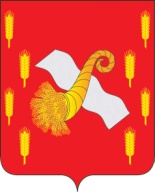 КБКНаименование показателяУтверждено   2013 годИсполнено2013год%исп.Исполнен2012 год2013 в% к 2012г.Доходы-всего3491,13486,699,93750,292,900010102Налог на доходы физических лиц632,0633,1100,2370,9170,700010601Налог на имущество53,553,5100,028,0191,100010503Единый сельхозналог11,211,2100,02,4в 4,6раза00010804Государственная пошлина23,623,6100,04,6в 5 раз000111050Аренда земли 57,057,9 101,657,4100,900010606Земельный налог995,7996,4100,1947,1105,200011406Продажа земли1,81,8100,0 23,07,800011108Прочие доходы от использования имущества и прав находящихся в государственной и муниципальной собственности460,0-Итого налоговых и неналоговых доходов1774,81777,5100,21893,493,900020201Дотация на выравнивание бюджетной обеспеченности902,3902,3100.0721,0125,100020202Субсидии бюджетам бюджетной системы РФ739,2731,899,065,6в 11 раз00020203Субвенции бюджетам субъектов РФ74,974,9100,01020,27,3Иные межбюджетные трансферты50,0Итого безвозмездные  поступления1716,41709,099,61856,892,0КБК   Наименование   Утверждено       2013г(с учетом    поправок)     Исполнено     2013г.%исп.Исполнено   2012г.2013г.в % к2012г.0100ОбщегосударственныеВопросы в т.ч.:1836,41833,899,91814,4101,10102Функционирование высшего должностного лица537,6536,399,80104Центральный аппарат1298,81297,599,90200Национальнаяоборона74,974,9100,065,6114,20400Нац. экономика 862,2 854,499,11030,582,9 0500Жилищно-коммунальное х-во232,1232,099,9386,860,00502Коммунальное хозяйство60,060,0100,0157,80503Благоустройство172,1172,099,9229,00800Культура, кинематография490,2490,199,9359,4136,41000Социальная политика135,6135,599,996,5 140,4Расходы-всего3631,43620,899,73753,696,5Дефицит (-) Профицит (+)-134,2-3,3